Curriculum StrandsOverall Expectations / Units of StudyAssessment and Evaluation Categories and WeightingsTERM			70%FINAL EVALUATION	30%                                                                                                       Updated  January 2022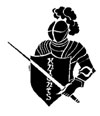 Lo Ellen Park Secondary SchoolCourse Outline 2022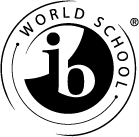 Course NameGrade 11 EnglishCourse CodeENG 3C0PathwayCollegeCredit Value1.0PrerequisiteGrade 10 Academic or Applied EnglishGrade 10 Academic or Applied EnglishGrade 10 Academic or Applied EnglishTextbooksOf Mice and MenSeven Plays of Mystery and Suspense“Rita Hayworth and Shawshank Redemption”mrrautiainen.weebly.comOf Mice and MenSeven Plays of Mystery and Suspense“Rita Hayworth and Shawshank Redemption”mrrautiainen.weebly.comOf Mice and MenSeven Plays of Mystery and Suspense“Rita Hayworth and Shawshank Redemption”mrrautiainen.weebly.comTeacherMr. D. Rautiainen – Contact: 705-522-2330 or rautiad@rscloud.caMr. D. Rautiainen – Contact: 705-522-2330 or rautiad@rscloud.caMr. D. Rautiainen – Contact: 705-522-2330 or rautiad@rscloud.caCourse DescriptionThis course emphasizes the development of literacy, communication, and critical and creative thinking skills necessary for success in academic and daily life. Students will study the content, form, and style of a variety of informational and graphic texts, as well as literary texts from Canada and other countries, and create oral, written, and media texts in a variety of forms for practical and academic purposes. An important focus will be on using language with precision and clarity. The course is intended to prepare students for the compulsory Grade 12 college preparation course.Oral CommunicationReading and Literature StudiesWritingMedia StudiesArticles and shorter written piecesOf Mice and Men; “Rita Hayworth and Shawshank Redemption”Seven Plays of Mystery and SuspenseShort stories, media productionIndependent Study Unit (ISU)Achievement Chart CategoriesAchievement Chart CategoriesAchievement Chart CategoriesAchievement CategoryWeightingsAssessment Strategies(As, For, Of, Learning)Knowledge/Understanding25Quizzes, daily Q&A, process workThinking/Making Connections25Deeper connections, planningCommunication25Written work, voice, presentationApplication25Links, making connections, formal writing